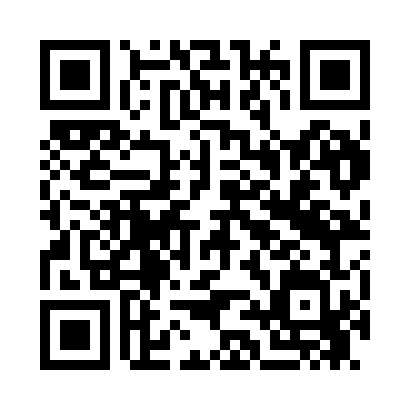 Prayer times for Toomika, EstoniaWed 1 May 2024 - Fri 31 May 2024High Latitude Method: Angle Based RulePrayer Calculation Method: Muslim World LeagueAsar Calculation Method: HanafiPrayer times provided by https://www.salahtimes.comDateDayFajrSunriseDhuhrAsrMaghribIsha1Wed2:485:131:106:279:0911:262Thu2:475:101:106:289:1111:273Fri2:455:081:106:309:1311:284Sat2:445:051:106:319:1611:295Sun2:435:031:106:339:1811:306Mon2:425:001:106:349:2111:317Tue2:414:581:106:359:2311:328Wed2:404:551:106:379:2511:339Thu2:394:531:106:389:2811:3410Fri2:384:501:096:399:3011:3511Sat2:374:481:096:409:3211:3612Sun2:364:451:096:429:3511:3713Mon2:354:431:096:439:3711:3814Tue2:344:411:096:449:3911:3915Wed2:334:391:096:459:4111:4016Thu2:334:361:096:479:4411:4117Fri2:324:341:106:489:4611:4218Sat2:314:321:106:499:4811:4319Sun2:304:301:106:509:5011:4420Mon2:294:281:106:519:5211:4421Tue2:294:261:106:529:5511:4522Wed2:284:241:106:549:5711:4623Thu2:274:221:106:559:5911:4724Fri2:264:201:106:5610:0111:4825Sat2:264:181:106:5710:0311:4926Sun2:254:171:106:5810:0511:5027Mon2:244:151:106:5910:0711:5128Tue2:244:131:107:0010:0811:5229Wed2:234:121:117:0110:1011:5330Thu2:234:101:117:0110:1211:5331Fri2:224:091:117:0210:1411:54